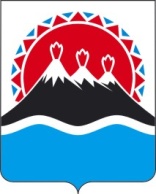 П О С Т А Н О В Л Е Н И Е ПРАВИТЕЛЬСТВА КАМЧАТСКОГО КРАЯ             г. Петропавловск-КамчатскийО внесении изменений в приложение к постановлению Правительства Камчатского края от 02.03.2018 № 96-П «Об утверждении Порядка предоставления субсидий из краевого бюджета управляющим компаниям индустриальных (промышленных) парков в Камчатском крае в целях финансового обеспечения (возмещения) затрат, связанных с созданием инфраструктуры индустриальных (промышленных) парков в Камчатском крае»ПРАВИТЕЛЬСТВО ПОСТАНОВЛЯЕТ:Внести в часть 1 постановлению Правительства Камчатского края от 02.03.2018 № 96-П «Об утверждении Порядка предоставления субсидий из краевого бюджета управляющим компаниям индустриальных (промышленных) парков в Камчатском крае в целях финансового обеспечения (возмещения) затрат, связанных с созданием инфраструктуры индустриальных (промышленных) парков в Камчатском крае» следующие изменения:пункт 1) изложить в следующей редакции:«проведение инженерно-геодезических, инженерно-геологических изысканий, инженерно-геокриологических изысканий, инженерно-гидрометеорологических изысканий и инженерно-экологических изысканий (мобилизационные, полевые, лабораторные и камеральные работы) индустриального (промышленного) парка;»;дополнить пунктом 31) следующего содержания:«разработка проектно-сметной документации строительства, реконструкции, капитального ремонта зданий, строений и сооружений (в том числе на месте сносимых объектов капитального строительства) индустриального (промышленного) парка;».2. Настоящее постановление вступает в силу через 10 дней после дня его официального опубликования.Председатель Правительства – Первый вице-губернатор Камчатского края                                                                             Р.С. ВасилевскийСОГЛАСОВАНО:Исп. Трушкин Владимир ВикторовичТел.: 8 (4152) 42-58-76Агентство инвестиций и предпринимательства Камчатского краяПояснительная запискак проекту постановления Правительства Камчатского краяО внесении изменения в приложение к постановлению Правительства Камчатского края от 02.03.2018 № 96-П «Об утверждении Порядка предоставления субсидий из краевого бюджета управляющим компаниям индустриальных (промышленных) парков в Камчатском крае в целях финансового обеспечения (возмещения) затрат, связанных с созданием инфраструктуры индустриальных (промышленных) парков в Камчатском крае»Настоящий проект постановления Правительства Камчатского края подготовлен в целях обеспечения реализации мероприятий подпрограммы 2 «Развитие субъектов малого и среднего предпринимательства» государственной программы «Развитие экономики и внешнеэкономической деятельности Камчатского края», утвержденной постановлением Правительства Камчатского края от 29.11.2013 № 521-П «О государственной программе Камчатского края «Развитие экономики и внешнеэкономической деятельности Камчатского края», а также в соответствии с региональным проектом «Акселерация субъектов малого и среднего предпринимательства», обеспечивающего достижение целей, показателей и результатов федерального проекта «Акселерация субъектов малого и среднего предпринимательства», входящего в состав национального проекта «Малое и среднее предпринимательство и поддержка индивидуальной предпринимательской инициативы».В соответствии с постановлением Правительства Камчатского края от 06.06.2013 № 233-П «Об утверждении порядка проведения оценки регулирующего воздействия проектов нормативных правовых актов и экспертизы нормативных правовых актов Камчатского края», настоящий проект распоряжения Правительства Камчатского края не подлежит проведению процедуры оценки регулирующего воздействия. Выделения дополнительных денежных средств из краевого бюджета не потребуется.16 марта 2020 года проект постановления Правительства Камчатского края размещен на официальном сайте исполнительных органов государственной власти Камчатского края в сети Интернет для проведения в срок до 26 марта 2020 года независимой антикоррупционной экспертизы.№Заместитель Председателя Правительства Камчатского краяМ.А. СубботаРуководитель Агентства инвестиций и предпринимательства Камчатского края О.В. ГерасимоваНачальник Главного правового 
управления Губернатора и 
Правительства Камчатского краяС.Н. Гудин